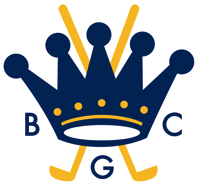 BOWRAL GOLF CLUBKANGALOON ROAD  BOWRAL  NSW  2576ESTABLISHED 1901CHALLENGE BOWL  - SINGLES KNOCKOUT TROPHYEVENT:	Single Stroke Match-play, on full handicap differential. Refer to handicap limit in terms of competition.2. ELIGIBILITY: 	All women members with a GA Handicap are eligible (with the exception of Country Members).3. ENTRY: An entry fee of $5 per player is applicable.A sign up sheet will be available approximately three (3) weeks prior to the ballot for first round matches. The number of players entered will determine how many rounds will be required.The Match Committee will determine the dates by which each round must be played. These will be displayed clearly on the noticeboard.Before committing to any Match Play (knockout) event, please ensure that you are available to complete the WHOLE competition by the scheduled dates posted on the Noticeboard. Matches must be played by the specified dates. 4. TERMS OF COMPETITION: A player, who is not available to play for any reason by the nominated date, MUST FORFEIT. If during the event, it becomes apparent that you cannot fulfill the required conditions, you MUST FORFEIT.Matches are NOT to be scheduled for play on Thursday. All matches are to be played off the RED plates.Full DAILY PLAYING HANDICAP difference will apply.MAXIMUM playing handicap allowed is 45.  Players with a higher handicap may still play but will play off 45.The Match Committee will nominate a referee for the final match.Carts are allowed for all matches. Caddies are not permitted.5. DISPUTES: 	Any match disputes should be referred to the Captain or Match Committee on the day of the Match. Any other disputes should be referred to the Captain/Match Committee as they occur. The decision of the Match Committee will be final. Women’s Match Committee – January 2021